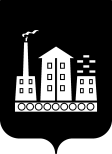 АДМИНИСТРАЦИЯГОРОДСКОГО ОКРУГА СПАССК-ДАЛЬНИЙПОСТАНОВЛЕНИЕ10 июля 2019г.                г. Спасск-Дальний, Приморского края                № 265-па О принятии актов обследований и заключений межведомственной комиссии по признанию жилых помещений непригодными для проживанияи многоквартирных домов аварийными и подлежащим сносу  В соответствии с Федеральным законом от 06 октября 2003 г. № 131-ФЗ «Об общих принципах организации местного самоуправления в Российской Федерации»,   на основании п.4, ст.15 Жилищного кодекса Российской Федерации, постановлением Правительства Российской Федерации от 28 января 2006г. № 47 «Об утверждении Положения о признании помещения жилым помещением, жилого помещения непригодным для проживания и многоквартирного дома аварийным и подлежащим сносу или реконструкции», Устава городского округа Спасск-Дальний, рассмотрев акты обследований многоквартирных жилых домов и заключения о признании аварийными многоквартирных жилых домов, расположенных на территории городского округа Спасск-Дальний, Администрация городского округа Спасск-Дальний ПОСТАНОВЛЯЕТ:1. Принять акты обследования жилых домов и помещений,  расположенных на территории городского округа Спасск-Дальний, согласно реестру (приложение № 1).2. Принять заключение об оценке соответствия помещения (многоквартирного дома) требованиям, установленным  в Положении о признании помещения жилым помещением, жилого помещения непригодным для проживания, многоквартирного дома аварийным и подлежащим сносу или реконструкции, садового дома жилым домом и жилого дома садовым домом,  согласно реестру (приложение № 2).3. Признать указанный в приложении № 3 жилой дом аварийным, подлежащим сносу.4. Признать указанное в приложении № 4 помещение, непригодным для проживания.5. Управлению жилищно-коммунального хозяйства Администрации городского округа Спасск-Дальний (Симоненко) расторгнуть договор служебного найма № 87 от 05 марта 2010 года на жилое помещение, признанное непригодным для проживания (приложении № 4).6. Управлению жилищно-коммунального хозяйства Администрации городского округа Спасск-Дальний (Симоненко) расселить жильцов, проживающих  в  многоквартирном  доме, признанном  аварийным  и  подлежащим  сносу,  в срок до  30 декабря 2026 года.7. Административному управлению Администрации городского округа Спасск-Дальний (Моняк) настоящее постановление опубликовывать в периодическом печатном издании и разместить на официальном сайте городского округа Спасск-Дальний.8. Контроль за исполнением настоящего постановления возложить на первого заместителя главы Администрации городского округа Спасск-Дальний                    О.А. Митрофанова.9. Настоящее постановление вступает в силу со дня его официального опубликования (обнародования).Исполняющий обязанности главы городского округа Спасск-Дальний			                           О.А. Митрофанов	Приложение № 1к постановлению Администрациигородского округа Спасск-Дальний	 от 10 июня 2019г.  № 265-паРЕЕСТРактов обследования жилых домов и  помещений,расположенных на территории городского округа Спасск-ДальнийПриложение № 2к постановлению Администрациигородского округа Спасск-Дальний	 от 10 июня 2019г.  № 265-паРЕЕСТРзаключений об оценке соответствия помещения (многоквартирного дома) требованиям, установленным  в Положении о признании помещения жилым помещением, жилого помещения непригодным для проживания, многоквартирного дома аварийным и подлежащим сносу или реконструкции, садового дома жилым домом и жилого дома садовым домом, расположенных на территории городского округа Спасск-Дальний, непригодными для проживанияПриложение № 3к постановлению Администрациигородского округа Спасск-Дальний	 от 10 июня 2019г.  № 265-паРЕЕСТРзаключений о признании многоквартирных  жилых  домов, расположенных на территории городского округа Спасск-Дальний,  аварийными и  подлежащими сносуПриложение № 4к постановлению Администрациигородского округа Спасск-Дальний	 от 10 июня 2019г.  № 265-паРЕЕСТРзаключений  о признании жилых помещений, расположенных на территории городского округа Спасск-Дальний,  непригодными для проживания№ п/пАдрес№ жилого помещения№ акта Дата1ул. Маяковского, 7-1020.05.20192ул. Суворовская, 1081120.05.2019№ п/пАдрес№ жилого помещения№ заключения Дата1ул. Маяковского, 7-1030.05.20192ул. Суворовская, 1081130.05.2019№ п/пАдрес№ жилого помещения№ заключения Дата1ул. Маяковского, 7-1030.05.2019№ п/пАдрес№ жилого помещения№ заключения Дата1ул. Суворовская, 1081130.05.2019